Тема урока:«Алкены. Продукты полимеризации. Их влияние на окружающую среду».Учитель химии  Лицея №95 г.Сочи Францен  Елена  АлександровнаКритерии ответаФ.И.О.             место работыФранцен Елена Александровна г. Сочи Лицей №95 Францен Елена Александровна г. Сочи Лицей №95 Химия     10 классХимия     10 классТема урокаАлкены ,гомологический ряд, строение, номенклатура и пространственная изомерия. Получение этиленовых,  их физические свойства.Алкены ,гомологический ряд, строение, номенклатура и пространственная изомерия. Получение этиленовых,  их физические свойства.Алкены ,гомологический ряд, строение, номенклатура и пространственная изомерия. Получение этиленовых,  их физические свойства.Алкены ,гомологический ряд, строение, номенклатура и пространственная изомерия. Получение этиленовых,  их физические свойства.Тип урокаИзучение новой темыИзучение новой темыИзучение новой темыИзучение новой темыЦель Цель учителя:  организовать деятельность учащихся, направленную на личностное развитие   при изучении темы «Алкены, гомологический ряд, строение, номенклатура и пространственная изомерия .Получение этиленовых, физические свойства»Цель ученика : определять  алкены.Цель учителя:  организовать деятельность учащихся, направленную на личностное развитие   при изучении темы «Алкены, гомологический ряд, строение, номенклатура и пространственная изомерия .Получение этиленовых, физические свойства»Цель ученика : определять  алкены.Цель учителя:  организовать деятельность учащихся, направленную на личностное развитие   при изучении темы «Алкены, гомологический ряд, строение, номенклатура и пространственная изомерия .Получение этиленовых, физические свойства»Цель ученика : определять  алкены.Цель учителя:  организовать деятельность учащихся, направленную на личностное развитие   при изучении темы «Алкены, гомологический ряд, строение, номенклатура и пространственная изомерия .Получение этиленовых, физические свойства»Цель ученика : определять  алкены.ЗадачиОбразовательные:  -мотивировать на самостоятельное приобретений знаний ;- создать условия для осмысленного использования информации при   самостоятельном   изучении нового материала.Развивающие: - создать условия для развития умений и навыков работать с различными источниками информации с целью   изучения физических  и химических свойств алкенов. Механизма  реакции присоединения.-способствовать развитию  интеллектуальных способностей учащихся, навыков  самообразования  и  пробуждению интереса к  знаниям, организации умения работать в группе.Воспитательные: способствовать развитию  коммуникативных навыков учащихся,   чувства ответственности за успехи группы и  воспитание уважения друг к другу.  Образовательные:  -мотивировать на самостоятельное приобретений знаний ;- создать условия для осмысленного использования информации при   самостоятельном   изучении нового материала.Развивающие: - создать условия для развития умений и навыков работать с различными источниками информации с целью   изучения физических  и химических свойств алкенов. Механизма  реакции присоединения.-способствовать развитию  интеллектуальных способностей учащихся, навыков  самообразования  и  пробуждению интереса к  знаниям, организации умения работать в группе.Воспитательные: способствовать развитию  коммуникативных навыков учащихся,   чувства ответственности за успехи группы и  воспитание уважения друг к другу.  Образовательные:  -мотивировать на самостоятельное приобретений знаний ;- создать условия для осмысленного использования информации при   самостоятельном   изучении нового материала.Развивающие: - создать условия для развития умений и навыков работать с различными источниками информации с целью   изучения физических  и химических свойств алкенов. Механизма  реакции присоединения.-способствовать развитию  интеллектуальных способностей учащихся, навыков  самообразования  и  пробуждению интереса к  знаниям, организации умения работать в группе.Воспитательные: способствовать развитию  коммуникативных навыков учащихся,   чувства ответственности за успехи группы и  воспитание уважения друг к другу.  Образовательные:  -мотивировать на самостоятельное приобретений знаний ;- создать условия для осмысленного использования информации при   самостоятельном   изучении нового материала.Развивающие: - создать условия для развития умений и навыков работать с различными источниками информации с целью   изучения физических  и химических свойств алкенов. Механизма  реакции присоединения.-способствовать развитию  интеллектуальных способностей учащихся, навыков  самообразования  и  пробуждению интереса к  знаниям, организации умения работать в группе.Воспитательные: способствовать развитию  коммуникативных навыков учащихся,   чувства ответственности за успехи группы и  воспитание уважения друг к другу.  Ожидаемый результат- установить формулу вещества, осуществить генетическую связь;   -   аргументировать  полученные результаты, -находить в предложенной информации сведения, позволяющие раскрыть  химические свойства  алкенов.- установить формулу вещества, осуществить генетическую связь;   -   аргументировать  полученные результаты, -находить в предложенной информации сведения, позволяющие раскрыть  химические свойства  алкенов.- установить формулу вещества, осуществить генетическую связь;   -   аргументировать  полученные результаты, -находить в предложенной информации сведения, позволяющие раскрыть  химические свойства  алкенов.- установить формулу вещества, осуществить генетическую связь;   -   аргументировать  полученные результаты, -находить в предложенной информации сведения, позволяющие раскрыть  химические свойства  алкенов.Критерии успеха   Предметная  компетентность: А - знать и использовать  химические свойства алкенов, уметь записывать характерные химические реакции.     В - объяснять причину взаимодействия  между веществами.С – устанавливать причинно-следственные связи между веществами. Информационная компетентность: А - читать информацию, представленную в различных формах ( схема, текст  )- преобразовывать информацию из текстовой в графическую.В - анализировать предложенную информацию.Коммуникативная и социальная компетентность:  А - договариваться о правилах работы в группе, приходить к взаимопониманию в группе;- выполнять письменные задания (решение, оформление задачи).  В - выступать перед аудиторией в роли спикера, задавать грамотно сформулированные вопросы; С -  отстаивать свою точку зрения,  услышать и принять позицию другого. Компетентность управленческая и личностная:-распределять работу в группе;- оценивать работу группы;- оценить свой уровень достижений (рефлексия).Технологическая компетентность: работа с модельными ответами,    интерактивной доской. Предметная  компетентность: А - знать и использовать  химические свойства алкенов, уметь записывать характерные химические реакции.     В - объяснять причину взаимодействия  между веществами.С – устанавливать причинно-следственные связи между веществами. Информационная компетентность: А - читать информацию, представленную в различных формах ( схема, текст  )- преобразовывать информацию из текстовой в графическую.В - анализировать предложенную информацию.Коммуникативная и социальная компетентность:  А - договариваться о правилах работы в группе, приходить к взаимопониманию в группе;- выполнять письменные задания (решение, оформление задачи).  В - выступать перед аудиторией в роли спикера, задавать грамотно сформулированные вопросы; С -  отстаивать свою точку зрения,  услышать и принять позицию другого. Компетентность управленческая и личностная:-распределять работу в группе;- оценивать работу группы;- оценить свой уровень достижений (рефлексия).Технологическая компетентность: работа с модельными ответами,    интерактивной доской. Предметная  компетентность: А - знать и использовать  химические свойства алкенов, уметь записывать характерные химические реакции.     В - объяснять причину взаимодействия  между веществами.С – устанавливать причинно-следственные связи между веществами. Информационная компетентность: А - читать информацию, представленную в различных формах ( схема, текст  )- преобразовывать информацию из текстовой в графическую.В - анализировать предложенную информацию.Коммуникативная и социальная компетентность:  А - договариваться о правилах работы в группе, приходить к взаимопониманию в группе;- выполнять письменные задания (решение, оформление задачи).  В - выступать перед аудиторией в роли спикера, задавать грамотно сформулированные вопросы; С -  отстаивать свою точку зрения,  услышать и принять позицию другого. Компетентность управленческая и личностная:-распределять работу в группе;- оценивать работу группы;- оценить свой уровень достижений (рефлексия).Технологическая компетентность: работа с модельными ответами,    интерактивной доской. Предметная  компетентность: А - знать и использовать  химические свойства алкенов, уметь записывать характерные химические реакции.     В - объяснять причину взаимодействия  между веществами.С – устанавливать причинно-следственные связи между веществами. Информационная компетентность: А - читать информацию, представленную в различных формах ( схема, текст  )- преобразовывать информацию из текстовой в графическую.В - анализировать предложенную информацию.Коммуникативная и социальная компетентность:  А - договариваться о правилах работы в группе, приходить к взаимопониманию в группе;- выполнять письменные задания (решение, оформление задачи).  В - выступать перед аудиторией в роли спикера, задавать грамотно сформулированные вопросы; С -  отстаивать свою точку зрения,  услышать и принять позицию другого. Компетентность управленческая и личностная:-распределять работу в группе;- оценивать работу группы;- оценить свой уровень достижений (рефлексия).Технологическая компетентность: работа с модельными ответами,    интерактивной доской. Основные идеи, отработанные на занятии Развитие критического мышления, умения работать с информацией и оценивать ее значимость,  развитие навыков само-организации, реализации, анализа, оценивания.  Развитие критического мышления, умения работать с информацией и оценивать ее значимость,  развитие навыков само-организации, реализации, анализа, оценивания.  Развитие критического мышления, умения работать с информацией и оценивать ее значимость,  развитие навыков само-организации, реализации, анализа, оценивания.  Развитие критического мышления, умения работать с информацией и оценивать ее значимость,  развитие навыков само-организации, реализации, анализа, оценивания.  формы организации работы индивидуальная и групповая, фронтальная. индивидуальная и групповая, фронтальная. индивидуальная и групповая, фронтальная. индивидуальная и групповая, фронтальная. Источники, оснащение и оборудование: Презентация.   Модельные ответы.   Презентация.   Модельные ответы.   Презентация.   Модельные ответы.   Презентация.   Модельные ответы.   Этапы урока(ход урока)Деятельность учителяДеятельность учениковДеятельность учениковФормируемая компетентностьОрг. момент3 мин.Орг. момент.Учащиеся  самостоятельно определяют тему урока.    Учащиеся  самостоятельно определяют тему урока.     личностнаяСтадия вызова 20 мин Этап определения темы урока и цели.Установите соответствие между структурной формулой и названием вещества: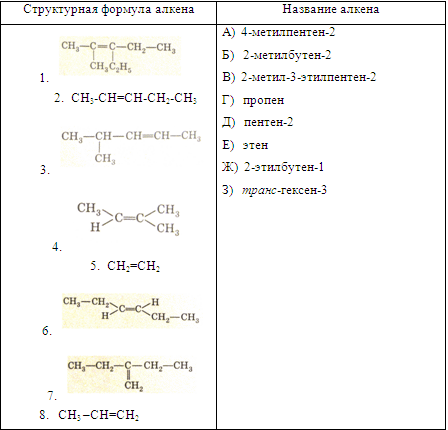 Постановка проблемных вопросов:Чем эти вещества схожи?В чем их отличие от изученных ранее?Схема получения алкенов:
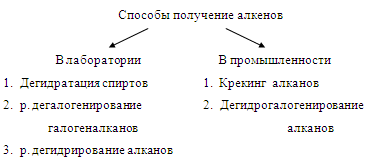 Задание :1) Вывести общую формулу алкенов.2) Отличие алкенов от алканов и циклоалканов.3) Особенности строения алканов.4) Изомерия алкенов.5) Физические свойства алкенов.6) Прочитайте в учебнике в § 15 пункт "Получение алкенов" стр. 53-54 7) Составьте уравнения реакции, в результате которых возможно получить этен (этилен) промышленными способами. Сравнивают свои ответы с модельными ответами (слайд)Из предложенного задания учащиеся формулируют цель урока.Самостоятельное изучение нового материала при участии консультантов.Учащиеся сами формируют группы.Составляют опорную схему .Составляют изомеры и дают названияУчащиеся выходят к интерактивной доске и записывают уравнения реакции по схеме и дают определение каждому типу реакции.  Сравнивают свои ответы с модельными ответами (слайд)Из предложенного задания учащиеся формулируют цель урока.Самостоятельное изучение нового материала при участии консультантов.Учащиеся сами формируют группы.Составляют опорную схему .Составляют изомеры и дают названияУчащиеся выходят к интерактивной доске и записывают уравнения реакции по схеме и дают определение каждому типу реакции.  Социальная,коммуник., информ.   предметная,   Коммуник.    Личностн.Стадия осмысления 15минЗакрепление изученной темы.  Волонтеры 10 класса организовали в одном из районов акцию « Мой город, чистый город». Они предложили жителям города собирать мусор в раздельные контейнеры объемом 50 литров. За месяц было собрано более 15 тонн твердых бытовых отходов: автопокрышек 8 тонн(1 шт. массой 10 кг), полиэтилен-5 тонн( 1шт.-20гр). Сколько смогли  сэкономить  волонтеры природных ресурсов в процессе переработки втор. сырья для получения полиэтилена из метана, синтетического каучука из этана.  Решение задачи,Взаимопроверка между группами по модельным ответам.  Решение задачи,Взаимопроверка между группами по модельным ответам.  ПрименениеАнализ   Рефлексия 8 минПодведение итогов урокаРефлексия: Открытие полиэтилена дало возможность людям иметь массу  удобной и прочной упаковки, но  экологическая неграмотность погрузила города в большое количество мусора. Предложите альтернативный вариант экологической и недорогой упаковки. Работа в группах.Работа в группах.«Оценка» информации Домашнее задание2 минуты§11 Составьте уравнения реакций и укажите условия, с помощью которых можно осуществить следующие превращения веществ:а)Этан —► Этилен —► Полиэтилен;б)Этанол —► Этилен —► Этиленгликоль (этандиол-1,2);в)Этан —► Хлорэтан     Этилен —► Этанол — Этилен —► Этан;г)Дихлорэтан —► Этилен —► Бромэтан —► Этилен —Этанол —► Диэтиловый эфир;д)Иодметан —► Этан —► Бромэтан —► Этилен —► 1,2-Дибромэтан;Уровень притязанийкритерии:-записано дано к задаче-показаны расчеты 3 баллакритерии :-соблюдены переводы единиц измерения- использованы дополнительные данные4 баллакритерии:-текстовая информация переведена в графическую ( записана генетическая связь)-прописаны характерные реакции.  5 баллов 